Samodzielny Publiczny Zakład Opieki Zdrowotnej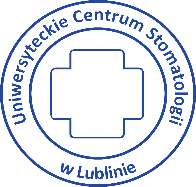 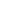 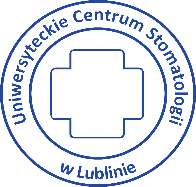 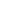 UNIWERSYTECKIE CENTRUM STOMATOLOGII W LUBLINIE20-093 Lublin, ul. Dra Witolda Chodźki 6                   tel. +48 (81) 502 17 00 	               www.ucs.lublin.pl                                        e-mail: sekretariat@ucs.lublin.pl                     NIP: 712-308-47-59	                                                           Regon: 060281989			Lublin, dnia 11.03.2024r. Numer postępowania ZP.26.2.35.2024		Uniwersyteckie Centrum Stomatologii w Lublinie zaprasza do złożenia  oferty   cenowej na usługę odbioru, transportu i utylizacji odpadów medycznych.Opis przedmiotu zamówienia:Przedmiot zamówienia stanowi: Usługa odbioru, transportu oraz utylizacja do 15 000 kg odpadów medycznych o kodzie 18 01 03* z placówek UCS w Lublinie zlokalizowanych przy:ul. Doktora Witolda Chodźki 6 (ok. 99% zaplanowanej ilości), ul. Hanki Ordonówny 4 (ok. 0,3% zaplanowanej ilości), ul. Wł. Jagiełły 11 (ok. 0,3% zaplanowanej ilości)ul. Rycerska 9 (ok. 0,3% zaplanowanej ilości).Wspólny Słownik Zamówień: 90524000-6 – Usługi w zakresie odpadów medycznych90524400-0 – Usługi gromadzenia, transportu i wywozu odpadów szpitalnychSzczegółowy opis przedmiotu zamówienia, opis wymagań zamawiającego w zakresie realizacji i odbioru określają projektowane postanowienia umowy stanowiące Załącznik nr 1 do „Zapytania”.Częstotliwość i sposób odbierania odpadów:Wykonawca przekazuje Zamawiającemu na okres trwania umowy celem gromadzenia odpadów: pojemnik z pokrywą na kółkach, wykonany z tworzywa, który można myć i dezynfekować, o pojemności nie większej niż 1100 litrów dla placówki przy ul. Doktora Witolda Chodźki 6 (w ramach kosztu wliczonego w cenę jednego kilograma odpadu).Wykonawca zobowiązany jest do mycia i dezynfekcji pojemników po ich opróżnieniu oraz rozstawienia pojemników w miejscu ich lokalizacji.Załadunek odpadów przez pracownika Wykonawcy bezpośrednio z pomieszczenia składowania odpadów, w obecności pracownika Zamawiającego.Wykonawca przyjmuje do utylizacji odpady po wstępnej segregacji dokonanej w miejscu ich powstania u Zamawiającego.Każdy odbiór odpadów medycznych musi być zarejestrowany w Bazie Danych o Odpadach (BDO) lub potwierdzony kartą przekazania odpadów zgodnie z ustawą z dnia 17 listopada 2021 roku o zmianie ustawy o odpadach oraz niektórych innych ustaw (t.j. Dz. U. z 2021 poz. 2151 ze zm.). Wykonawca zobowiązany jest nie tylko do wystawiania karty przekazania i kart ewidencji ale również do sporządzenia sprawozdania rocznego odpadów w systemie BDO.Z placówki przy ul. Doktora Witolda Chodźki 6 odbiór odpadów będzie realizowany codziennie w dni robocze od poniedziałku do piątku w godzinach 6:00 - 13:30.Z pozostałych lokalizacji odbiór odpadów będzie realizowany nie rzadziej niż co 30 dni (wyłączając wakacje letnie) a ich transport do miejsca utylizacji oraz utylizacja w miejscu świadczenia usługi nastąpi z niżej wymienionych placówek:Gabinet Stomatologiczny Specjalny Ośrodek Szkolno-Wychowawczy ul. Hanki Ordonówny 4, 20-328 Lublin, w godzinach 8:00 -13:30 w dniach: poniedziałek lub czwartek;Gabinet Stomatologiczny Szkoła Podstawowa nr 52 ul. Wł. Jagiełły 11, 20-281 Lublin, 
w godzinach 8:00-13:30 w dniach: poniedziałek lub środa lub czwartek;Gabinet Stomatologiczny Szkoła Podstawowa nr 42 ul. Rycerska 9, 20-552 Lublin, 
w godzinach 8:00-13:30 w dniach: wtorek lub piątek.   Odbiór odpadów od Zamawiającego i ich transport do miejsca utylizacji Wykonawca zapewnia specjalistycznym środkiem transportu, spełniającym wymogi dotyczące środków transportu wykorzystywanych do przewozu odpadów medycznych zakaźnych, z zachowaniem przepisów obowiązujących przy transporcie odpadów zakaźnych, ustawy o odpadach z dnia 14 grudnia 2012 r. (t.j. Dz.U. 2023 poz. 1587 ze zm.) oraz ustawy o przewozie towarów niebezpiecznych z dnia 19 sierpnia 2011 r. (t. j. Dz. U. z 2022 r., poz. 2147 ze zm.).   Samochód Wykonawcy, który będzie wykorzystywany do odbioru odpadów musi posiadać widoczne oznakowanie umożliwiające identyfikację odbiorcy oraz oznakowanie informujące o przewożeniu materiałów niebezpiecznych (odpady medyczne) zgodnie z aktualnymi przepisami prawa.  W przypadku wystąpienia awarii urządzeń spalających lub innych zdarzeń losowych Wykonawca zobowiązany jest bezzwłocznie powiadomić o tym fakcie Zamawiającego i zabezpieczyć na własny koszt prawidłowe wykonanie świadczenia w zakresie przedmiotu zamówienia.W sytuacji stwierdzenia przez Zamawiającego nieprawidłowości wykonania usługi, Zamawiający w ciągu 24 godzin od stwierdzenia powyższych faktów powiadomi Wykonawcę, który natychmiast, nie później niż w ciągu 24 godzin od zawiadomienia przez Zamawiającego zobowiązany jest do usunięcia powstałych nieprawidłowości i powstałych szkód.Wymagania w zakresie zatrudniania przez wykonawcę lub podwykonawcę osób na podstawie stosunku pracy :Wymagania związane z realizacją zamówienia w zakresie zatrudnienia przez wykonawcę lub podwykonawcę na podstawie stosunku pracy osób wykonujących wskazane przez zamawiającego czynności w zakresie realizacji zamówienia, tj. których wykonanie polega na wykonywaniu pracy w sposób określony w art. 22 § 1 ustawy z dnia 26 czerwca 1974 r. - Kodeks pracy (t.j. Dz. U. z 2023 r. poz. 1465), obejmują następujące rodzaje czynności: - ważenie odpadów przy ich odbiorze;- załadunek odpadów do samochodu Wykonawcy;- mycia i dezynfekcji pojemnika po jego opróżnieniu oraz rozstawienia pojemnika w miejscu jego lokalizacji;- przekazywania odpadów do unieszkodliwienia;- potwierdzenie na dokumentach odbioru i unieszkodliwiania zakaźnych odpadów medycznych.Najpóźniej w ciągu 7 dni od zawarcia umowy Wykonawca dostarczy Zamawiającemu listę osób wykonujących czynności wskazane w pkt. 1) wraz z informacją o podstawie do dysponowania tymi osobami i potwierdzeniu, iż są one zatrudnione na podstawie umowy o pracę.Obowiązek zatrudnia osób na umowę o pracę dotyczy wykonawcy, a także podwykonawców: wykonawca jest zobowiązany zawrzeć w każdej umowie o podwykonawstwo stosowne zapisy zobowiązujące podwykonawców do zatrudnienia na umowę o prace wszystkich osób wykonujących czynności wskazane w pkt. 1). Szczegółowe wymagania dotyczące realizacji oraz egzekwowania wymogu zatrudnienia na podstawie stosunku pracy zostały określone w projektowanych postanowieniach umowy, stanowiących Załącznik nr 2 do „Zapytania”.Wykonawca zapewnia realizację umowy z zachowaniem wymogów ustawy z dnia 14 grudnia 2012 r. o odpadach, w tym art. 20 ust. 2 i 6, który zobowiązuje przyszłego posiadacza do unieszkodliwiania odpadów medycznych pochodzących z obiektów Zamawiającego na obszarze województwa lubelskiego lub poza województwem, jednakże w możliwie jak najbliższej odległości od siedziby Zamawiającego oraz ustawy z dnia 27 kwietnia 2001 r. prawo ochrony środowiska (tj. Dz.U. z 2024 r. poz. 54) i ponosi odpowiedzialność za przyjęte odpady w zakresie określonym przepisami ww. ustaw. Wykonawca musi postępować z odpadami (transport i unieszkodliwianie) zgodnie z przepisami wynikającymi z Ustawy o odpadach, Ustawy Prawo Ochrony Środowiska, przepisami wynikającymi z rozporządzenia Ministra Zdrowia w sprawie szczegółowego sposobu postępowania z odpadami medycznymi oraz innymi właściwymi do przedmiotu zamówienia przepisami obowiązującymi na terenie RP.Termin realizacji usługi - 12 miesięcy od dnia następnego po zawarciu umowy.Istotne dla Zamawiającego postanowienia, które zostaną wprowadzone do treści zawieranej umowy:Warunki płatności – przelew na konto Wykonawcy w ciągu 60 dni od daty dostarczenia prawidłowo wystawionej faktury. Okresem rozliczeniowym jest jeden miesiąc.Stałość cen przez okres obowiązywania umowy.Szablon umowy przedstawia załącznik nr 2 do „Zapytania”.Warunki udziału w postępowaniu:O udzielenie zamówienia mogą ubiegać się Wykonawcy, którzy nie podlegają wykluczeniu na podstawie art. 7 ust. 1 ustawy z dnia 13 kwietnia 2022 r. o szczególnych rozwiązaniach w zakresie przeciwdziałania wspieraniu agresji na Ukrainę oraz służących ochronie bezpieczeństwa narodowego (Dz. U. poz. 835).Kryteria wyboru oferty:Zamawiający wybiera ofertę najkorzystniejszą spośród ofert nieodrzuconych, przez co należy rozumieć ofertę, która przedstawia najkorzystniejszy bilans ceny i innych kryteriów wskazanych poniżej.Cena (C)			                                           waga 60%Gotowość do odbioru awaryjnego (G)		waga 35%Odległość od spalarni (O)				waga   5%Punkty za cenę (C) – wartość kontraktu OGÓŁEM, wynikającą z zakresu zamówienia zostaną wyliczone zgodnie z następującymi zasadami:Cn/Cd x 10 = Cgdzie  Cn  - cena brutto najniższa               Cd – cena brutto danej oferty          C – punkty przyznane za cenęPunkty za gotowość do odbioru awaryjnego (G) - Zamawiający w ramach tego kryterium będzie przyznawał punkty za gotowość do odbioru awaryjnego (oferowany termin należy podać w załączniku nr 1 do „Zapytania”) wg następującego wzoru:G = Gn/Gd x 10gdzie:G – gotowość do odbioru awaryjnegoGn – najkrótszy deklarowany termin odbioru spośród ofert nieodrzuconychGd – deklarowany termin odbioru badanej ofertyDeklarowany termin odbioru awaryjnego należy podać w godzinach min. 4 h - max 10 h . Im krótszy termin zaoferowany przez Wykonawcę tym większa ilość punktów. Deklarowany termin odbioru awaryjnego dotyczy tylko dni roboczych (tj. od poniedziałku do piątku).Punkty za odległość od spalarni (O) – Zamawiający w ramach tego kryterium będzie przyznawał punkty za odległość od głównej siedziby Zamawiającego UCS w Lublinie, ul. Dra Witolda Chodźki 6 do spalarni, wyrażoną w km, który należy podać w załączniku nr 1 do „Zapytania”.Punkty zostaną wyliczone na podstawie wzoru:O = On/Od x 10Gdzie:O - odległość od spalarniOn - najkrótsza odległość od spalarniOd – deklarowana odległość od spalarni badanej ofertyUWAGA:Należy podać odległość do najbliżej położonej instalacji w stosunku do podanego miejsca wytwarzania odpadów. Zaleca się aby odległość pomiędzy siedzibą Zamawiającego a miejscem unieszkodliwiania odpadów była wyrażona w kilometrach (odległość nie może być liczona w linii prostej, tylko jako odległość samochodowa – drogowa), liczona wg najkrótszej trasy koniecznej do przebycia drogami asfaltowymi/utwardzonymi przez pojazd z odpadami na podstawie mapy internetowej https://www.google.pl/maps . Im krótsza odległość od spalarni zaoferowana przez Wykonawcę tym większa ilość punktów.Łączna ilość punktów będzie pomnożona przez wagę każdego kryterium.Na ocenę końcową będzie składała się suma wszystkich uzyskanych tym sposobem punktów po uwzględnieniu ich wagi:Po = C x 60% + G x 35% + O x 5%Wymagane dokumenty, które muszą być dołączone do wypełnionego formularza „Oferty”:Ważna aktualna decyzja/zezwolenie właściwego organu na prowadzenie działalności w zakresie usług związanych z odbiorem, transportem i unieszkodliwianiem odpadów medycznych, o kodzie zgodnym z przedmiotem zamówienia, na podstawie ustawy o odpadach oraz ustawy Prawo ochrony środowiska.Osoba upoważniona do kontaktów:W sprawach merytorycznych: Piotr Złotkiewicz tel. 500 361 897 e-mail: pzlotkiewicz@ucs.lublin.pl W sprawach formalnych: Renata Wadowska tel. 81/502 17 10, e-mail: rwadowska@ucs.lublin.plOferty należy składać:Oferty wraz z wymaganymi dokumentami należy złożyć w terminie do 19 marca 2024 r. do godz. 11:00 za pośrednictwem poczty na adres:Uniwersyteckie Centrum Stomatologii w Lublinie, ul. Dra Witolda Chodźki 6, I piętro, SEKRETARIAT lub drogą elektroniczną przez Platformę Zakupową pod adresem:   https://platformazakupowa.pl/pn/sck_lublin na stronie dotyczącej odpowiedniego postępowania Wymaga się aby oferty złożone drogą elektroniczną miały formę elektroniczną i  opatrzone były podpisem kwalifikowanym lub miały postać elektroniczną i opatrzone były podpisem zaufanym lub podpisem osobistym.Oferty złożone po terminie nie będą brane pod uwagę.Załączniki do zaproszenia:Załącznik nr 1 – Oferta WykonawcyZałącznik nr 2 – Wzór umowyDyrektorUniwersyteckiego Centrum Stomatologiiw Lubliniedr hab. n. med. Elżbieta Pels